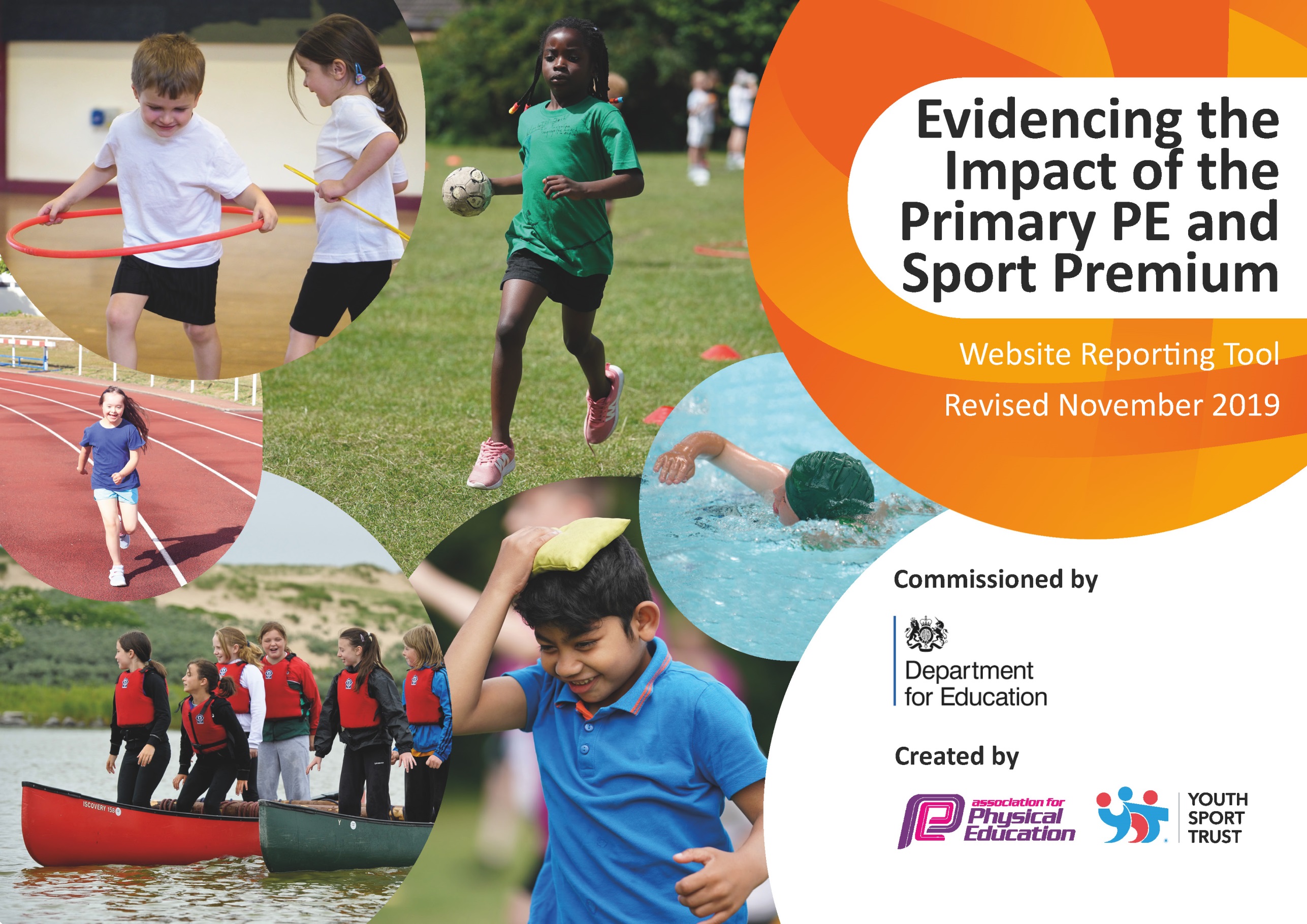 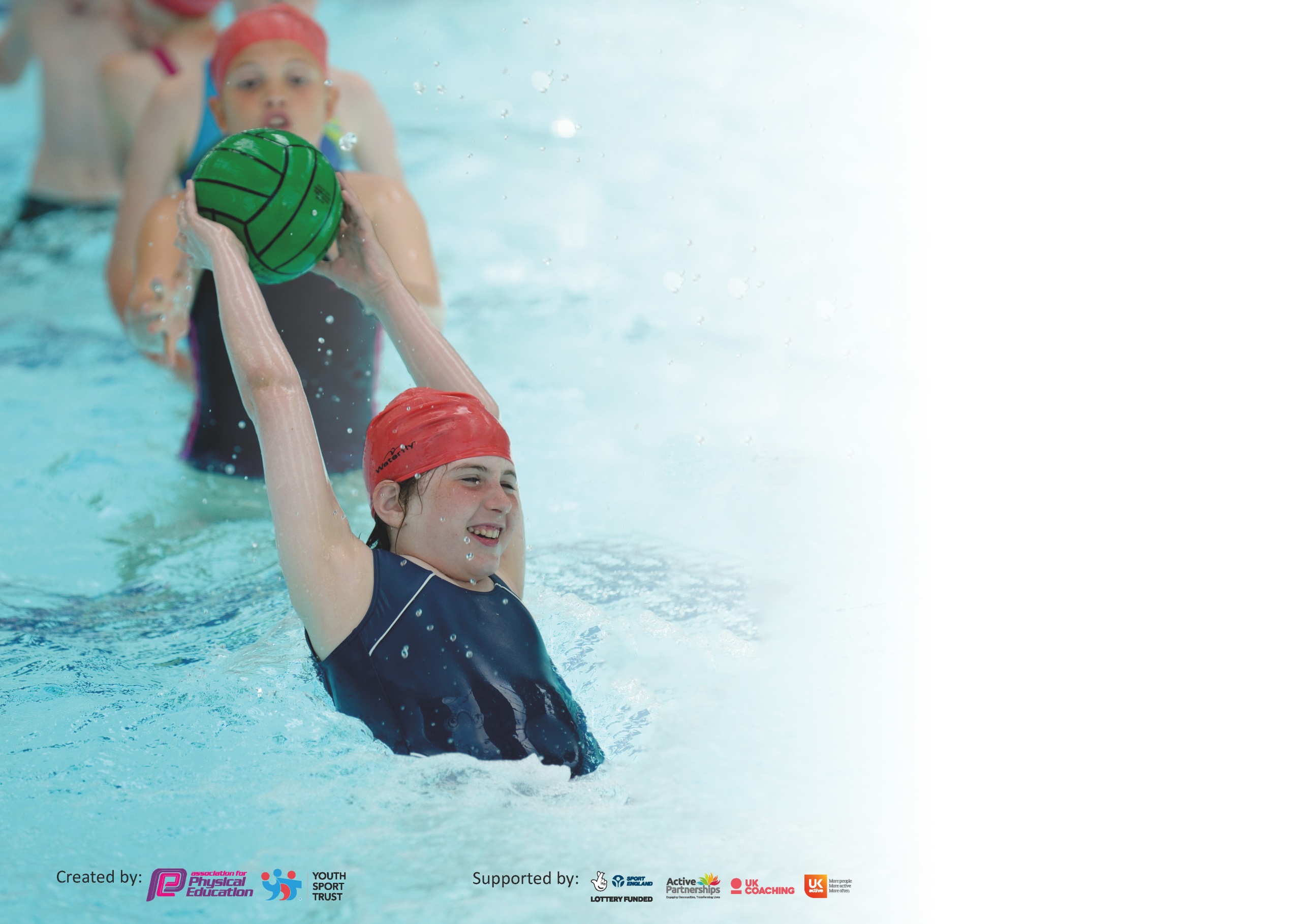 It is important that your grant is used effectively and based on school need. The Education Inspection Framework (Ofsted 2019 p64) makes clear there will be a focus on ‘whether leaders and those responsible for governors all understand their respective roles and perform these in a way that enhances the effectiveness of the school’.Under the Quality of Education criteria (p41) inspectors consider the extent to which schools can articulate their curriculum (INTENT), construct their curriculum (IMPLEMENTATION) and demonstrate the outcomes which result (IMPACT).To assist schools with common transferable language this template has been developed to utilise the same three headings which should make your plans easily transferable between working documents.Schools must use the funding to make additional and sustainable improvements to the quality of Physical Education, School Sport and Physical Activity (PESSPA) they offer. This means that you shoulduse the Primary PE and Sport Premium to:Develop or add to the PESSPA activities that your school already offerBuild capacity and capability within the school to ensure that improvements made now will benefit pupils joining the school in future yearsPlease visit gov.uk for the revised DfE guidance including the 5 key indicators across which schools should demonstrate an improvement. This document will help you to review your provision and to report your spend. DfE encourages schools to use this template as an effective way of meeting the reporting requirements of the Primary PE and Sport Premium.We recommend you start by reflecting on the impact of current provision and reviewing the previous spend.Schools are required to publish details of how they spend this funding as well as on the impact it has on pupils’ PE and sport participation and attainment by the end of the summer term or by 31st July 2020 at the latest.We recommend regularly updating the table and publishing it on your website throughout the year. This evidences your ongoing self-evaluation of how you are using the funding to secure maximum, sustainable impact. Final copy must be posted on your website by the end of the academic year and no later than the 31st July 2020. To see an example of how to complete the table please click HERE.Key achievements to date until July 2019:Areas for further improvement and baseline evidence of need:Wide range and variety of after school clubs across the different key stages throughout the year.Opportunities for SEN children in competitions and Festivals.Evidence of a wide range of P.E lessonsWorking towards Gold Sports Award.Success in Year 5/6 Football Events – Winners of Darwen school league, EFL Kids cup Winners, BRCT Football Cup Competition Winners.  Representing Darwen - Lancashire Cup.Success in Cross Country Events.Continue with programme of P.E CPD for teachers to further improve and sustain high quality teaching.Sharing of ‘good practice’ from CPD courses to fellow teachers and other members of staff in school.Improve participation in KS2 girls in clubs – School staff member to take on the club.Further improve opportunities for KS1 after school clubs.Improve participation of PP/SEN in after school clubs.Recovery and catch up –KS1 Fundamemtal Kids Club for Autumn TermContinue to work towards – Gold Award.Introduce a sports council.Update Subscription to association for Physical Education.Meeting national curriculum requirements for swimming and water safety.What percentage of your current Year 6 cohort swim competently, confidently and proficiently over a distance of at least 25 metres?N.B. Even though your pupils may swim in another year please report on their attainment on leavingprimary school at the end of the summer term 2020.60%What percentage of your current Year 6 cohort use a range of strokes effectively [for example, front crawl, backstroke and breaststroke]?74%What percentage of your current Year 6 cohort perform safe self-rescue in different water-based situations?98%Schools can choose to use the Primary PE and Sport Premium to provide additional provision for swimming but this must be for activity over and above the national curriculum requirements. Have you used it in this way?NoAcademic Year: 2019/20Total fund allocated: £18,502Date Updated: July 2020Date Updated: July 2020Key indicator 1: The engagement of all pupils in regular physical activity – Chief Medical Officer guidelines recommend that primary school pupils undertake at least 30 minutes of physical activity a day in schoolKey indicator 1: The engagement of all pupils in regular physical activity – Chief Medical Officer guidelines recommend that primary school pupils undertake at least 30 minutes of physical activity a day in schoolKey indicator 1: The engagement of all pupils in regular physical activity – Chief Medical Officer guidelines recommend that primary school pupils undertake at least 30 minutes of physical activity a day in schoolKey indicator 1: The engagement of all pupils in regular physical activity – Chief Medical Officer guidelines recommend that primary school pupils undertake at least 30 minutes of physical activity a day in schoolPercentage of total allocation:Key indicator 1: The engagement of all pupils in regular physical activity – Chief Medical Officer guidelines recommend that primary school pupils undertake at least 30 minutes of physical activity a day in schoolKey indicator 1: The engagement of all pupils in regular physical activity – Chief Medical Officer guidelines recommend that primary school pupils undertake at least 30 minutes of physical activity a day in schoolKey indicator 1: The engagement of all pupils in regular physical activity – Chief Medical Officer guidelines recommend that primary school pupils undertake at least 30 minutes of physical activity a day in schoolKey indicator 1: The engagement of all pupils in regular physical activity – Chief Medical Officer guidelines recommend that primary school pupils undertake at least 30 minutes of physical activity a day in school30%IntentImplementationImplementationImpactYour school focus should be clear what you want the pupils to know and be able to do and aboutwhat they need to learn and toconsolidate through practice:Make sure your actions to achieve are linked to your intentions:Funding allocated:Evidence of impact: what do pupils now know and what can they now do? What has changed?:Sustainability and suggested next steps:Children to access quality PE lessons through specialist coaching.Children physical for 30 minutes a day with the walk a Km exercise programme. BRCT - School PE Provision Ensure sports coaches plan and deliver quality PE lessons across the different key stages.  Support children in developing their fundamental skills.  Build relationships with children, to promote the enjoyment of PE and sport and encourage participation at after school and outside clubs.Staff rota given to have a staff representation on the daily walk a KM programme.  Certificates presented termly, Gold, silver, bronze.  Additional opportunity for 50 minutes activity every week.5,540.0030.00All children make good progress within PE lessons.Year 1- 78%Year 2- 93%Year 3 – 70%Year 4 – 89%Year 5 – 88%Year 6 – 86%Data EYFS/KS1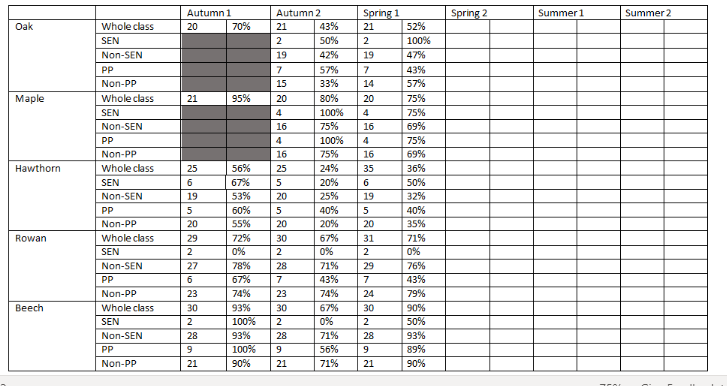 Oak -52%  Maple- 75%  Hawthorn- 36% Rowan- 71% Beech – 90%Data KS2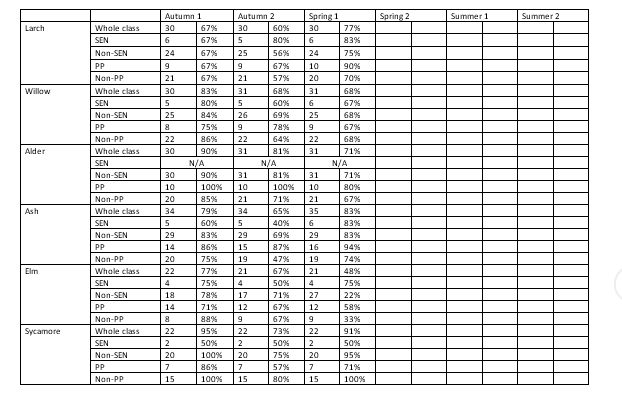 Larch – 77%  Willow – 68% Alder – 71% Ash – 83% Elm -48% Sycamore – 91%After Lesson observations and CPD requirements.  Next year 2 x lunchtime clubs and 4 x curriculum session and 2 x after school clubs will be provide by NS from Little Lions Coaching clinic costing £9,540.00Continue with staff Rota and praising and promoting with Termly certificates.  £30.00.Key indicator 2: The profile of PESSPA being raised across the school as a tool for whole school improvementKey indicator 2: The profile of PESSPA being raised across the school as a tool for whole school improvementKey indicator 2: The profile of PESSPA being raised across the school as a tool for whole school improvementKey indicator 2: The profile of PESSPA being raised across the school as a tool for whole school improvementPercentage of total allocation:Key indicator 2: The profile of PESSPA being raised across the school as a tool for whole school improvementKey indicator 2: The profile of PESSPA being raised across the school as a tool for whole school improvementKey indicator 2: The profile of PESSPA being raised across the school as a tool for whole school improvementKey indicator 2: The profile of PESSPA being raised across the school as a tool for whole school improvement0%IntentImplementationImplementationImpactYour school focus should be clear what you want the pupils to know and be able to do and aboutwhat they need to learn and toconsolidate through practice:Make sure your actions to achieve are linked to your intentions:Funding allocated:Evidence of impact: what do pupils now know and what can they now do? What has changed?:Sustainability and suggested next steps:Increase motivation of pupils in PE. .Blackburn Rovers player visitVisit from 2 first team Blackburn rovers Players. Question and answer session, Player working in PE sessions and talking about their school experiences of PE and sport in school.  Inspiring pupils to participate more in physical activity.  Through lunchtime and after school clubs.Evidence seen in extracurricular clubs.(benefit from Blackburn rovers Community Trust School PE Provision – Amount Allocated in section 1)See photosConferencing with childrenAttendance of clubsBoys School Football Team19-20 Darwen school league winnersRegional Winners for The EFL kids cup. -Opportunity to represent Blackburn Rovers in the Regional FinalsWinners of the CVL CUP Represent Darwen in the Danone Cup at Fleetwwod Town.2 children selected to represent the town team.Key indicator 3: Increased confidence, knowledge and skills of all staff in teaching PE and sportKey indicator 3: Increased confidence, knowledge and skills of all staff in teaching PE and sportKey indicator 3: Increased confidence, knowledge and skills of all staff in teaching PE and sportKey indicator 3: Increased confidence, knowledge and skills of all staff in teaching PE and sportPercentage of total allocation:Key indicator 3: Increased confidence, knowledge and skills of all staff in teaching PE and sportKey indicator 3: Increased confidence, knowledge and skills of all staff in teaching PE and sportKey indicator 3: Increased confidence, knowledge and skills of all staff in teaching PE and sportKey indicator 3: Increased confidence, knowledge and skills of all staff in teaching PE and sport4%IntentImplementationImplementationImpactYour school focus should be clearMake sure your actions toFundingEvidence of impact: what doSustainability and suggestedwhat you want the pupils to knowachieve are linked to yourallocated:pupils now know and whatnext steps:and be able to do and aboutintentions:can they now do? What haswhat they need to learn and tochanged?:consolidate through practice:Increase skills and confidence of teaching staff in different PE areas of the curriculum.  Use skills and knowledge gained from CPD course to provide sports club and participate in competition/event/festival.  Audit, organise and replenishing PE resources.To work with Whittaker’s school clothing shop to offer an outdoor PE kit for the children to wear in the outdoor PE session.Provide CPD to staff. Gymnastics course attended by ET.Led to Team Teaching in PE lesson – Lesson observation good quality teaching observed.GC – attended PE assessment NT – KS1 Fundamental skillsStaff and children need to have good working equipment to provide good to outstanding PE lessons. Children should be able to work individually or in pairs with equipment.More PE lessons to take place outside using the large outdoor environment we have on our school grounds.£125.00464.75120.00N/ACPD impact form.86% of children secure and above in year 6 due to opportunities given and quality teaching.Gymnastics club run for both UKS2 and LKS2 – Gymnastic competition entered.End of club evaluation.All children able to participate in all lessons with whole class equipment.  Staff have all equipment needed to carry out high quality lessons.Children to be dressed appropriate to take part in quality PE lessons with correct PE wear.ET to gain extra hours @ £11.65 per hour.To use ET to team teach Gymnastics and Dance across the year groups next academic year, to provide CPD to all KS2 teachers.Continue to run club for KS2 and offer to KS1.Audit to be given to all staff and location (indoor or outdoor) so they know where to locate equipment needed for PE lessons or club.Contact Whittaker’s school wear and notify parents.Key indicator 4: Broader experience of a range of sports and activities offered to all pupilsKey indicator 4: Broader experience of a range of sports and activities offered to all pupilsKey indicator 4: Broader experience of a range of sports and activities offered to all pupilsKey indicator 4: Broader experience of a range of sports and activities offered to all pupilsPercentage of total allocation:Key indicator 4: Broader experience of a range of sports and activities offered to all pupilsKey indicator 4: Broader experience of a range of sports and activities offered to all pupilsKey indicator 4: Broader experience of a range of sports and activities offered to all pupilsKey indicator 4: Broader experience of a range of sports and activities offered to all pupils34%IntentImplementationImplementationImpactYour school focus should be clearMake sure your actions toFundingEvidence of impact: what doSustainability and suggestedwhat you want the pupils to knowachieve are linked to yourallocated:pupils now know and whatnext steps:and be able to do and aboutintentions:can they now do? What haswhat they need to learn and tochanged?:consolidate through practice:Additional achievements:Introduce children and families to a wider range of sports.Raise the profile of sport and sporting events in school.KS1 Fundamental skills ClubGymnastics club For UKS2 and LKS2Match day Experience at Blackburn Rovers with Save a life First Aid training.Ice Hockey VisitWhole school Assembly – Children introduced to the sport of Ice Hockey.  Demonstrate of equipment used, talk on the success of the local club, Blackburn hawks.  Opportunity for families to attend an ice hockey match and have a go at ice skating for just £1 entry.BRCT After School Provision – Run after school clubs 4 days a week.Use the events calendar from the school games provider, DPSSA and BRCT to plan a yearly timetable of events /competitions and festivals to attend.Opportunity for children to be involved in a variety of sports.Invites to BFRC Fixtures.  To target children (Invite to the club) Struggling with the fundamentals in EYFS & Year 1.Extra Staff x1 to support with SEN needs in the club.Club run over 2 terms to work towards a routine and school Gymnastics team to represent the school in the Key Steps Gymnastics Competition. Invitation from BRFC to a match Day experience forming the guards of honour as the player came out on the pitch.  Before the match having first aid training from St Johns Ambulance.N/A£6,048.00£54.00(only 2 session )Spring Term LR- £24.50ET – 11.65 x12Experience through the BRCT PE provision.43% of the school and their families bought tickets and experienced another local sport.Pupil conferencing – Experience of the Ice hockeyPercentage of children attending ClubsYear 6 – 52%Year 5 – 43%Year 4 – 45%Year 3 – 48%Year 2 – 9%Year 1- 35%PP ChildrenYear 6 – 43%Year 5 – 33%Year 4 -30%Year 3 -29%Year 2 – 50%Year 1 – 29%SEN ChildrenYear 6 – 9%Year 5 -13%Year 4- 10%Year 3 -10 %Year 2 – 0%Year 1 -7%BRCT Events AttendedKS2 SENDYear ¾ AthleticsYear3/4 orienteeringYear 5.6 RugbyNone attended from April due to COVID-19Year 5/6 High 5s Mixed NetballYear 5/6 Girls FootballYear 5/6 Boys Football Competition – Finished WinnersNot able to measure the impact due to COVID-19Children confident in gymnastic routines required for competition.  Children able to should talents from weekend clubs.  Attitude and commitment to club with an end goal- competition. Children provide with a live match day experience. Learning Valuable First aid Skills.St Peters child pick to be mascot for contribute to questions and answers during first aid training.See Photo’sPupil ConferencingMade contact with Sporting NRG before COVID-19.  Planned to offer a range of after school clubs includingArchery and Canoeing.Look to start in Autumn 2020Provide a wider range of opportunities by using a variety of providers such asSporting NRGLittle Lions Sporting ClinicTag Sports North West BRCTMore after school clubs planned for Summer term for KS1 – Not achieved due to covid-19Tag sports North west – to run a KS1 Fundamental skills after school club.  £54.00 paid for 2 weeks before lockdown 2020.More sessions needed.Assess to KS1 on return to school when safe to do so.ET to continue to run Gymnastics After school club.Children to deliver skills learnt to whole class.  Look into St John’s Ambulance provide whole class year 6 training.Key indicator 5: Increased participation in competitive sportKey indicator 5: Increased participation in competitive sportKey indicator 5: Increased participation in competitive sportKey indicator 5: Increased participation in competitive sportPercentage of total allocation:Key indicator 5: Increased participation in competitive sportKey indicator 5: Increased participation in competitive sportKey indicator 5: Increased participation in competitive sportKey indicator 5: Increased participation in competitive sport7%IntentImplementationImplementationImpactYour school focus should be clearMake sure your actions toFundingEvidence of impact: what doSustainability and suggestedwhat you want the pupils to knowachieve are linked to yourallocated:pupils now know and whatnext steps:and be able to do and aboutintentions:can they now do? What haswhat they need to learn and tochanged?:consolidate through practice:More pupils taking part in school and out of school competitions.More pupils representing school teams in games situations and competitions.Pupils have access to transport to be able to attend sporting events.Buy into school Games Organiser Basic Package.  End result for an after school club- opportunity to represent school in a competition or a festival.To continue to develop a working relationship with the school games organisers Phil Eastwood and Andrew Mercer.  To communicate with and have knowledge of the school games competitions and festivals for the year.  Using this knowledge provide after schools clubs (link with BRCT) teach skills and knowledge for the different competitions/festivals which we enter.  Respond to emails to enter and understand rules for the competitions.  Create a yearly competition calendar.  Link this involvement to after school clubs to be run and skills taught in PE Lessons through Games.DPSSADarwen Primary Schools Sports Association.Attend termly meetings to discuss times and dates of the next Darwen schools Events.During this time it allows you to meet with other PE co-ordinators and the school games organisers (as above) to ensure good quality and successful sporting events are made available and accessible to all Darwen schools.Taxi/minibus hire to transport children to and from events during school time. £850.00£505.29Pupil QuestionnairesCompetitions and events attended:KS1 Multi skillsYear3/4 Dodgeball festivalYear 5/6 Dodgeball FestivalBoccia FestivalYear ¾ sporthall AthleticsYear5/6 Sportshall athleticsYear3/4 key steps GymnasticsYear 5/6 B/C/D footballYear 5/6 CyclingYear 5/6 OrienteeringFrom this Darwen Primary Schools Sports Assosiation as a school we participated in:DPSSA Girls NetballDPSSA Boys FootballDPSSA Cross CountryDPSSA Girls FootballDPSSA Swimming GalaAllows greater participation in events.To continue to buy into school games Organisers basic package.  Provide an end result for an after school club – opportunity to represent school in a competition or a festival.Increase Participation for SEN and PP Children through festivals.Continue with the DPSSASigned off bySigned off byHead Teacher:Mrs V WeddleDate:21.9.20Subject Leader:Mrs G ClanfordDate:7.9.20Governor:Laura JenkinsonDate:22.9.20